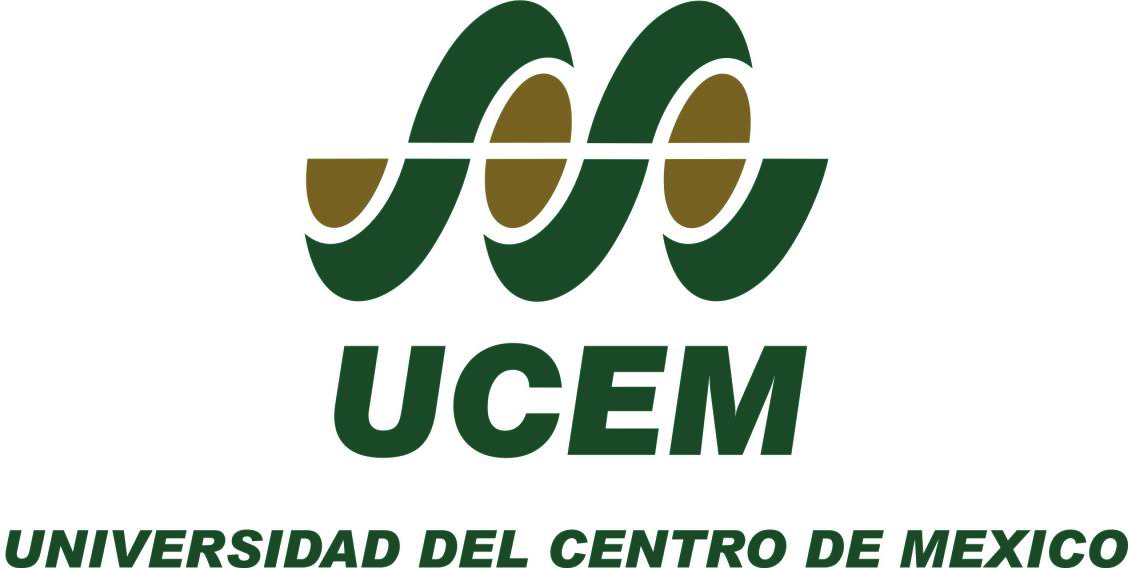 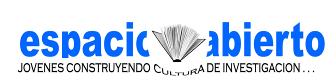 DocenteMateria: SemestreAlumnosProyectoModalidad (Cartel y/o Ponencia